REINSCRIPCIÓN EN VENTANILLA SISTEMA SASE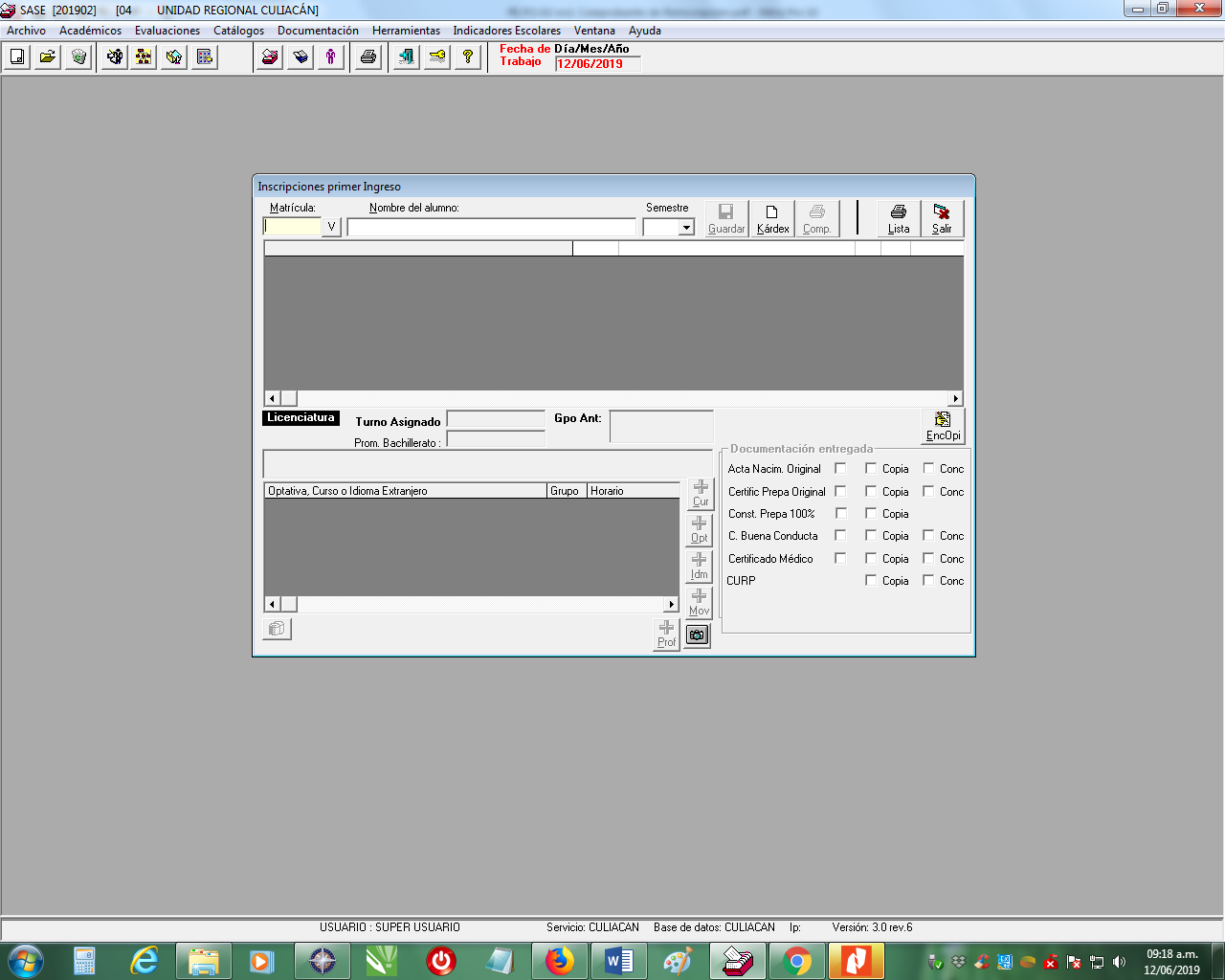 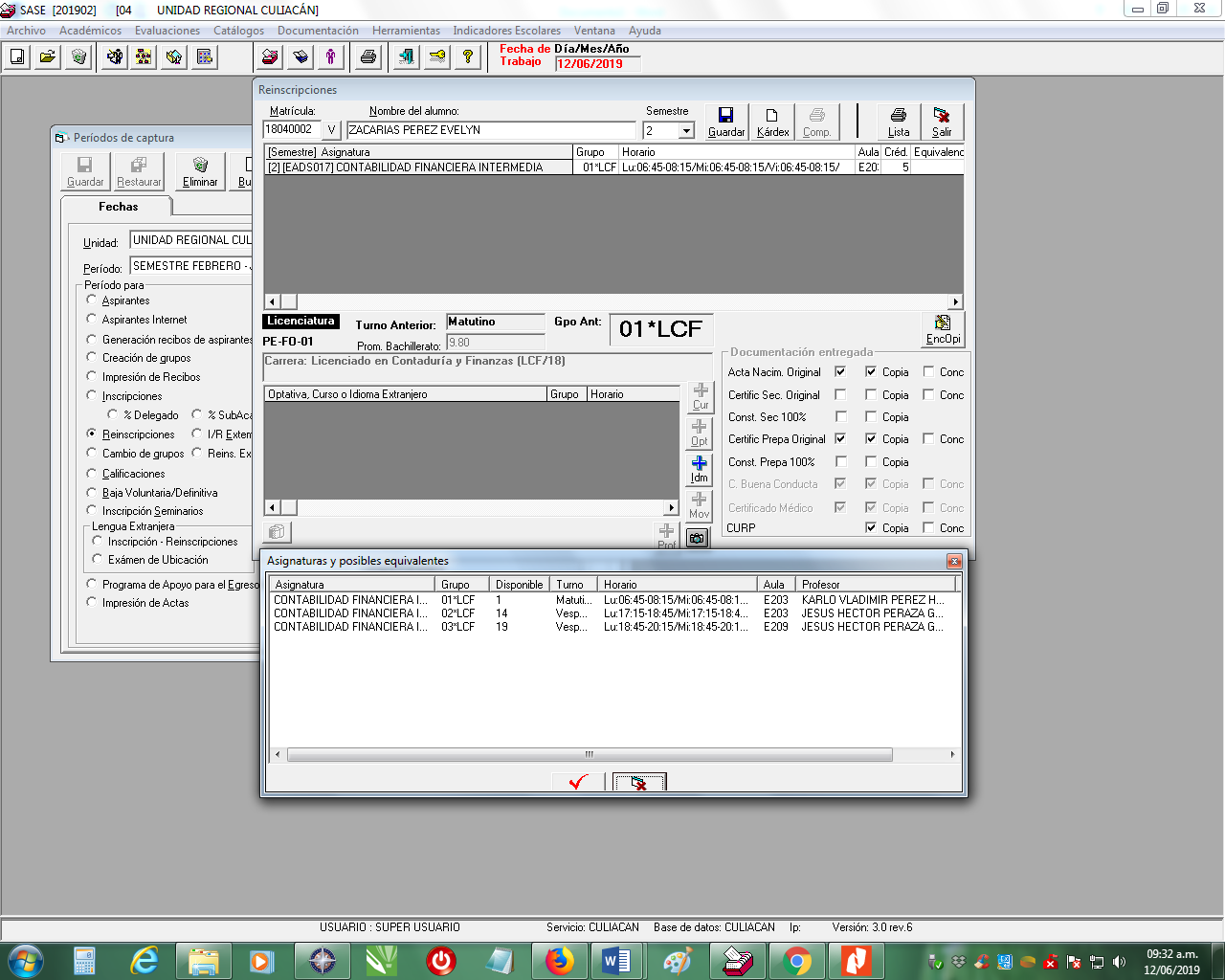 REINSCRIPCIÓN EN LÍNEA PORTAL (PROMAC (ALUMNOS))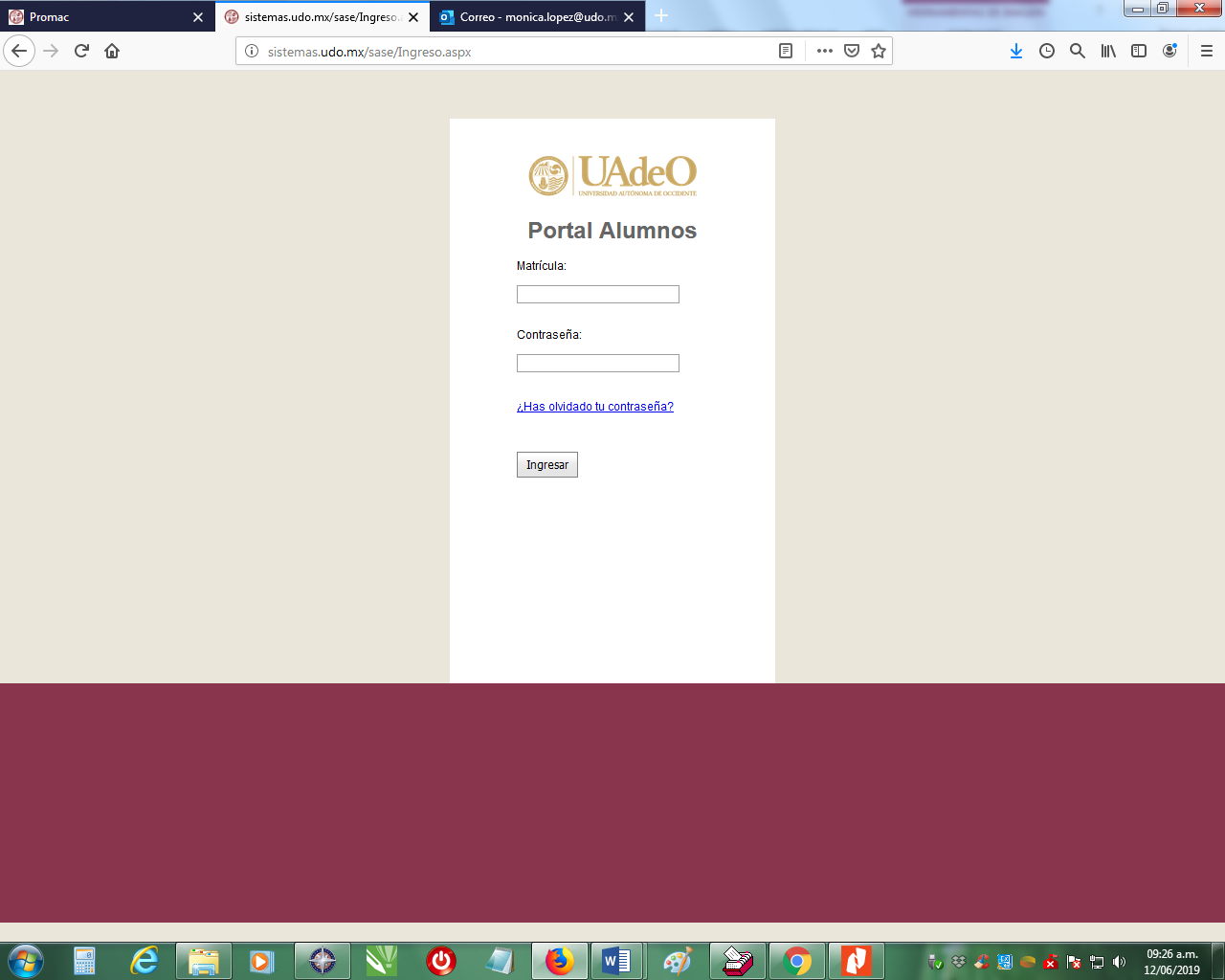 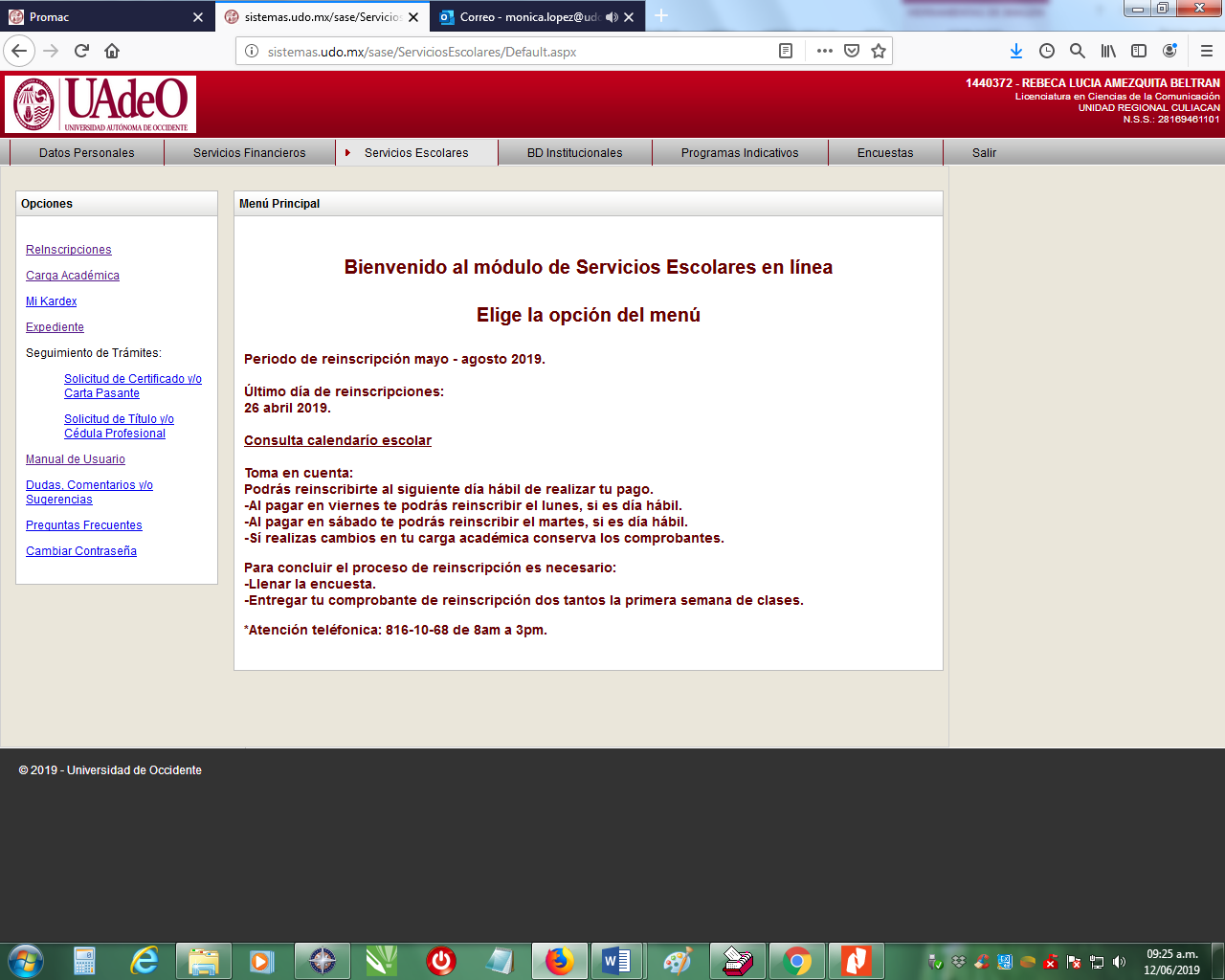 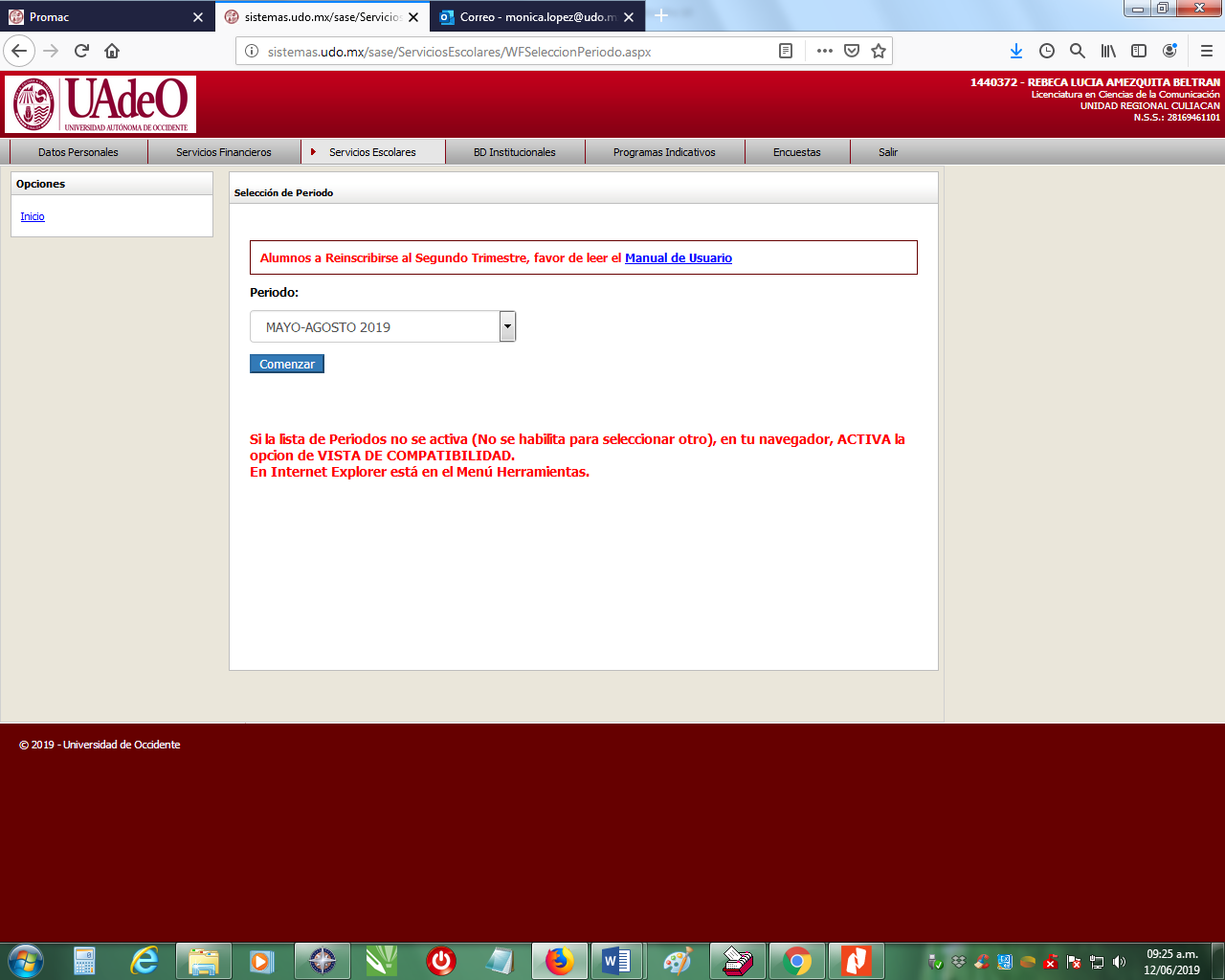 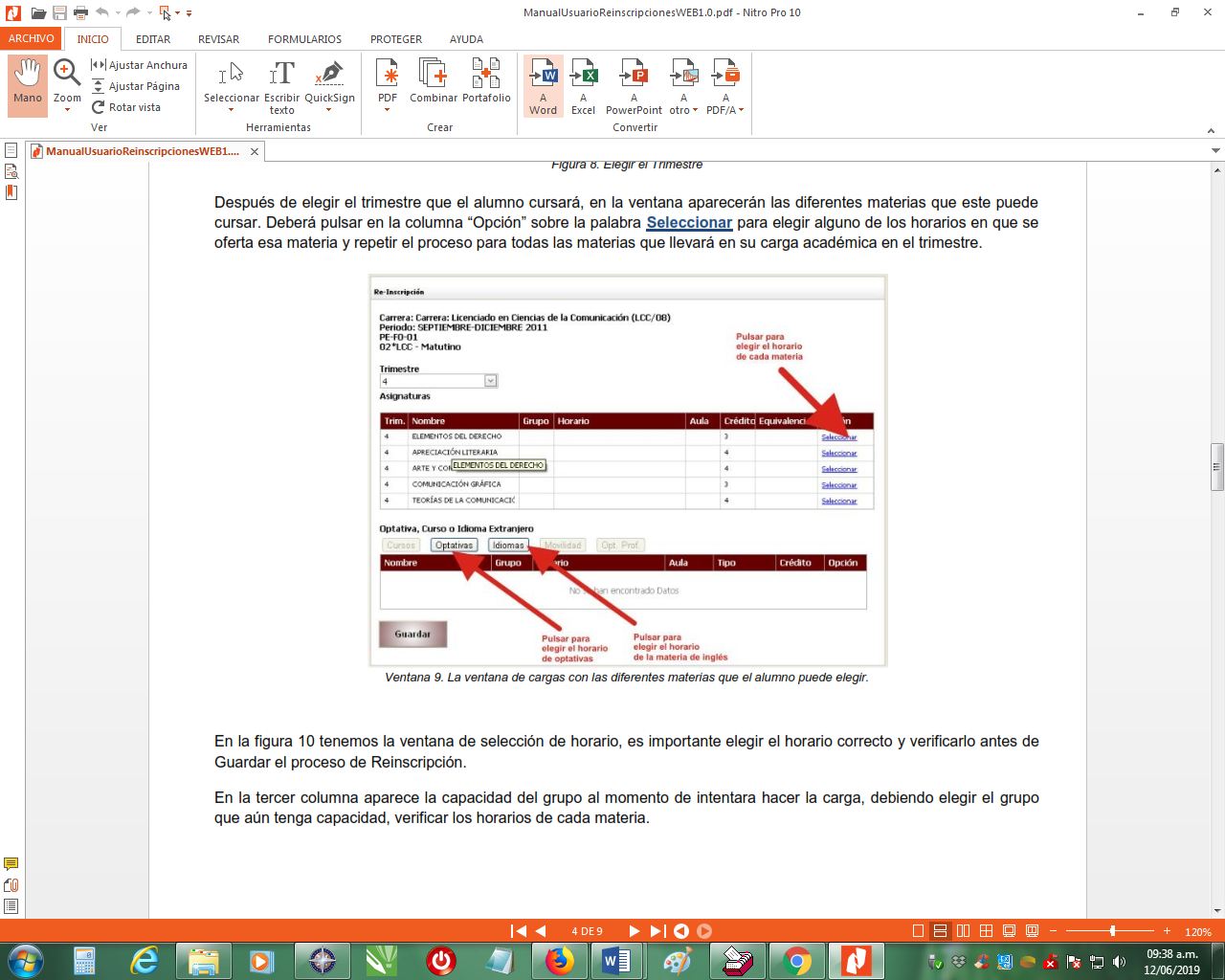 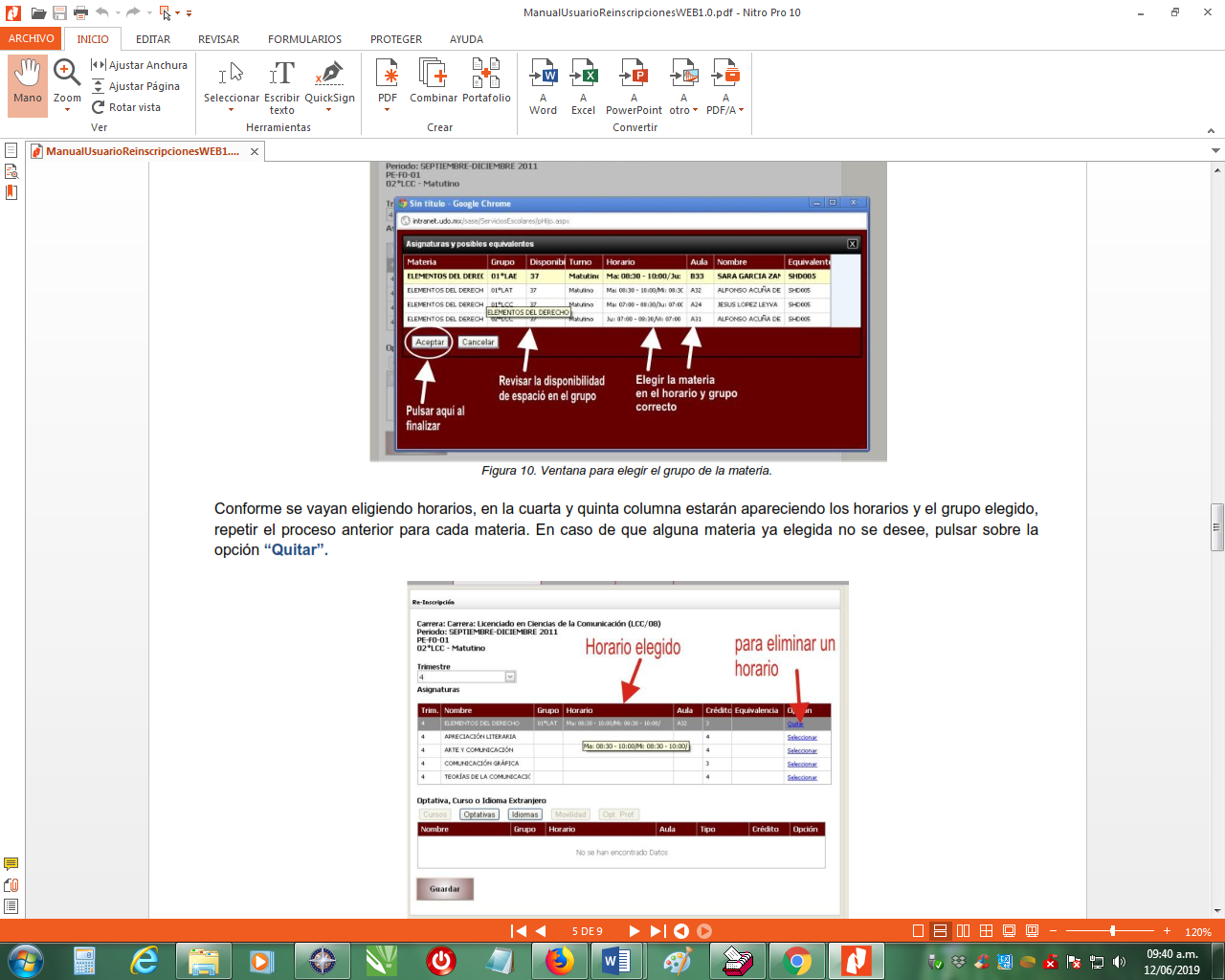 